Центральная детская библиотека приглашает ребят от 11 до 14 лет в летнюю финансовую школу «ФИНОВЁНОК»!Второе занятие состоится 19 июня 2024 г. в 11 час. 00 мин. Телефон для справок - 24-269.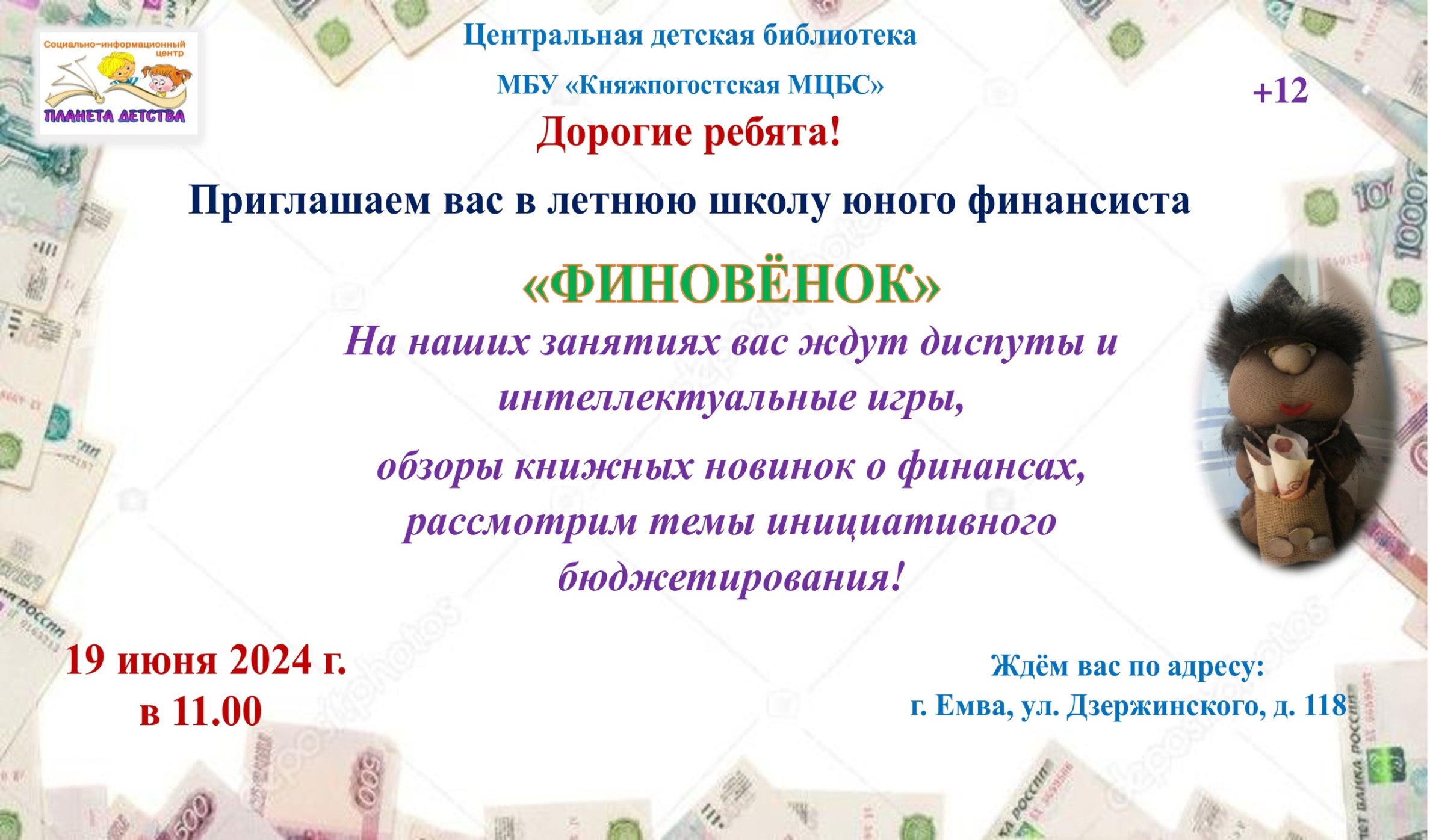 